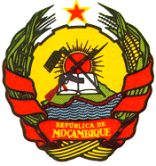 REPÚBLICA DE MOÇAMBIQUE___________SECRETARIADO DO CONSELHO DE MINISTROSAos Órgãos de InformaçãoO Conselho de Ministros realizou, no dia 16 de Abril de 2019, a sua 13.ª Sessão Ordinária. O Governo, apreciou e aprovou:O Decreto que revê o Decreto que cria o Laboratório de Engenharia de Moçambique e revoga o Decreto n.º 59/2006, de 26 de Dezembro.Com a revisão do Decreto pretende-se ajustar as atribuições, competências, autonomia, regime orçamental e a organização e funcionamento do Laboratório de Engenharias de Moçambique ao estabelecido no Decreto n.º 41/2018, de 23 de Julho, que aprova o regime jurídico de organização e funcionamento dos institutos, fundações e fundos públicos.  O Decreto que aprova o Regulamento sobre o Operador com Posição Significativa no Mercado de Telecomunicações.O Decreto visa estabelecer o regime jurídico aplicável à análise do mercado de telecomunicação com vista a determinação do operador com posição significativa no Mercado de Telecomunicações.A Resolução que ratifica os Acordos de Donativo entre o Governo da República de Moçambique e a Associação de Desenvolvimento Internacional (IDA), no dia 21 de Março de 2018, em Maputo, no montante de USD 90.000.000 (noventa milhões de dólares) e USD 6.000.000 (seis milhões de dólares), que se destinam ao Financiamento do Projecto de Gestão do Risco de Desastres e Operações de Resiliência (GriF).A Resolução que nomeia o Engenheiro Francisco Pereira, para o cargo de Director Executivo do Gabinete de Reconstrução Pós-Ciclone Idai.Na mesma Sessão, o Conselho de Ministros apreciou:A Situação de Emergência, no período de 09 a 15 de Abril de 2019, com destaque para o impacto do Ciclone Idai, na zona Centro do País, e o cronograma de actividades Pós-Ciclone Idai;As acções desenvolvidas nos sectores Prioritários da Agricultura e do Turismo;O Relatório Inicial Conjugado com o Primeiro Periódico Relativo à Implementação da Convenção Internacional sobre Direitos Humanos da Pessoa com Deficiência, 2012-2017;A informação sobre o início do Recenseamento Eleitoral, no território Nacional a 15 de Abril de 2019;A partilha da Bacia do Umbeluzi com o Reino de Eswatini.Maputo, 16 de Abril de 2019 